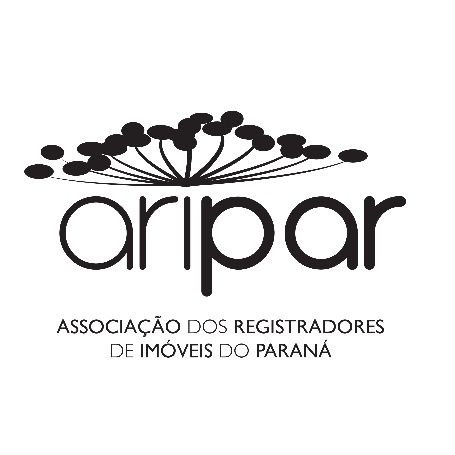 PERMUTAPRENOTAÇÃO: 					MATRÍCULA:Assinale com um “x” apenas se a resposta for POSITIVA( ) Há outros protocolos sobre o mesmo imóvel? ( ) São conflitantes?( ) O imóvel pertence a esta Serventia?
Quanto à qualificação das partes, constam os requisitos abaixo?OUTORGANTE(S):                                           OUTORGADO(S):(  ) Nome(s)                                                        (  ) Nome(s)(  ) Estado civil                                                    (  ) Estado civil(  ) Regime e data de casamento                       (  ) Regime e data de casamento(  ) Pacto Antenupcial                                         (  ) Pacto Antenupcial(  ) Nacionalidade                                               (  ) Nacionalidade(  ) Profissão                                                       (  ) Profissão(  ) Domicílio                                                       (  ) Domicilio(  ) CPF/CNPJ                                                     (  ) CPF/CNPJ(  ) RG e Estado e Órgão emissor                      (  ) RG e Estado e Órgão emissor(  ) Maior e capaz                                                (  ) Maior e capaz(  ) Procuradores                                                 (  ) Procuradores(  ) Qualificação completa do cônjuge                 (  ) Qualificação completa do cônjuge ( ) Foi mencionada a CND relativos aos tributos federais e à dívida ativa da União, ambas em nome do transmitente e dentro do prazo de validade ou a declaração de que o transmitente não é contribuinte obrigatório da previdência social?( ) Há declaração de que a empresa explora atividade imobiliária e que a transação se refere ao ativo circulante? Art. 681, § 9º, CN( ) Há prova ou declaração de quitação dos débitos condominiais? ( ) Foi apresentada a guia de pagamento de ITBI? ( ) Foi conferida a autenticidade da declaração de quitação da Prefeitura?( ) Os transmitentes e adquirentes podem dispor do imóvel inexistindo indisponibilidade averbada ou na CNIB, em seu nome? ( ) O Imóvel será totalmente alienado?( ) A identificação e a descrição do imóvel alienado constante do título são idênticas àquelas constantes da matrícula?( ) Há necessidade de prévia averbação ou retificação de algum elemento do imóvel? (Construção, cadastro fiscal, mudança de nome da rua, confrontações, área, etc.) - Bens públicos só podem alienados se desafetados, após lei autorizativa.( ) Em caso de imóvel rural e área maior do que 100ha, o imóvel foi georreferenciado?( ) Em caso de imóvel rural e adquirente pessoa natural, o adquirente é brasileiro?( ) Em caso de imóvel rural e adquirente pessoa jurídica, a maioria do capital social do adquirente pertence a brasileiros? ( ) Em caso de imóvel rural, foi apresentado o CCIR quitado ou com respectivo comprovante de pagamento? ( ) Em caso de imóvel rural, apresentou o Cadastro Ambiental Rural – CAR?( ) Para imóvel rural: foi apresentada a CND de ITR dentro do prazo de validade?( ) Para imóvel rural: apresentou certidão negativa do IAP em nome dos transmitentes?( )O imóvel ainda está dentro da matrícula-mãe? -  Averbar na matrícula-mãe a abertura de matrícula. -  Abrir matrícula-filha com a exata descrição do imóvel e construção existente. -  Transferir todos os ônus existentes na mãe relativos ao imóvel.( ) Consta data da lavratura da escritura/livro/folhas?( ) Na matrícula tem a Área Superficial do lote de terreno?( ) Na matrícula tem a identificaçao e qualificação completa das partes?( ) Indicação Fiscal (no título e no ITBI)( ) Número da Matrícula e do registro aquisitivo( ) Valor Individual( ) Quitação do Preço( ) Verificar se há torna ( ) Certidão de Ônus
( ) Certidões fiscais? ( ) INSS ( ) na escritura ( ) CND avulsa( ) Condomínio: quitação ou declaração?( ) Ações reais e reipersecutórias( ) Tem anuentes? Quantos?____ ( ) Consta na escritura a título a pessoa comparece?( ) Partes assinaram?( ) Tabelião encerrou o traslado?( ) Confirmou Selo?				(  ) Código Indisponibilidade ( ) DOI( ) Recolheu Funrejus – confirmar pagamento no siteDeclaro que preenchi o presente termo de qualificação registral após analisar o título e a matrícula, responsabilizando-me pelas informações inseridas. O presente termo será digitalizado e vinculado ao Protocolo ___________. Data: __/__/____ Assinatura: _______________Conferido por __________________. MODELO DE ATO A SER PRATICADOR-(NUMERO_ATO)-(NUMERO_MATRICULA) – (PROTOCOLO) de (DATA_PROTOCOLO) - PERMUTA - Por Escritura Pública de permuta com lavrada às fls. ________ do livro ________, em _____ de ________ de _____, no ____________ desta cidade, extraída por certidão em ____ de ______ de ______, ____________________ (CNPJ nº ________________), pessoa _______ com direito _____, com sede na rua _____,n°___, bairro,  nesta cidade, representada por __________________ (Ident. Profissional nº __________ e CPF/MF nº ____________), nacionalidade, estado civil, profissão, residente e domiciliado na Rua ______ n°____, bairro, nesta cidade, transferiu o imóvel que consta desta matrícula para _______________ (Ident. nº ______________ e CPF/MF nº _________), nacionalidade, profissão, casada pelo regime de ______________, em data de ___/__/____, com ___________________ (Ident. nº __________ e CPF/MF nº __________), nacionalidade, profissão, residentes e domiciliados na rua ___________, n°___, bairro,, nesta cidade, no valor declarado de R$________ (___________), recebendo em troca o imóvel constante da matrícula nº _________ do Registro Geral desta Serventia, no valor declarado de R$__________ (________________). Na escritura constou: a) que para equilibrar financeiramente a presente transação a _________, pagou para ____________, o valor de R$_________, devidamente quitado; b) certidão da Receita Federal. Demais condições e cláusulas constantes da aludida escritura. (Consultado na CNIB - código HASH: - ITBI prot. nº ________ - Aval. R$________ – Emolumentos: _____VRC = R$______ - Funrejus: R$_______ – emitida a DOI - cidade, Data. ________________, Oficial do Registro: